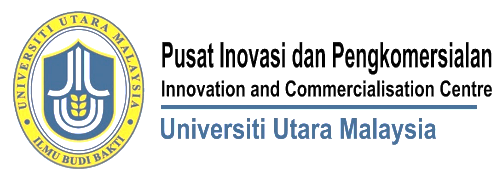 Tarikh kuatkuasa20 Julai 2021 ICC016SENARAI SEMAK PERMOHONAN GERAN PENJANAAN PATENSENARAI SEMAK PERMOHONAN GERAN PENJANAAN PATENSENARAI SEMAK PERMOHONAN GERAN PENJANAAN PATENNama KetuaAhli PenyelidikCadangan Tajuk No. TelefonTarikh Terima BILSENARAI SEMAKSEMAKAN ICC1.Pemohon adalah waganegara Malaysia berstatus tetap(Keutamaan diberikan kepada staf akademik bertaraf tetap (Profesor, Profesor Madya, Pensyarah Kanan dan Pensyarah)2.Invention Details:Niche AreaField of Invention Invention CategoryField of the Invention3.Description of the invention4.The primary uses, applications of the invention and the potential application5.Patent Search6.Details of that work and attach copies of relevant publications or search report7.Summary of similarities and differences between the disclosed invention and closest-known technology8.Summary of how the invention works can be reproduced by person skilled in the art or working in the same technical field as your invention9.Potential for CommercialisationList down any main company/industry in the field of this technology List down intended or potential market for this technology 10.Sertakan LOI atau surat kerjasama dengan pihak industri11.Budget12.Declaration by Inventor13.Declaration by Dean Of School / Director Of Coe/ Head Of DepartmentKEGUNAAN PUSAT INOVASI DAN PENGKOMERSIALANKEGUNAAN PUSAT INOVASI DAN PENGKOMERSIALANSEMAKAN PEGAWAI PEMINDAHAN TEKNOLOGITandatangan:Nama:Tarikh: